Friday 5th March 2021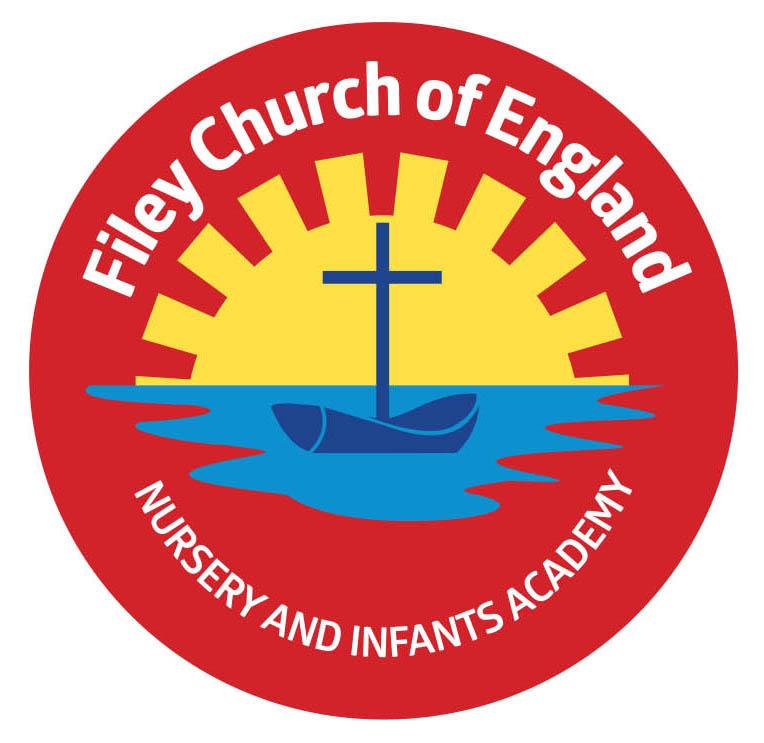 Dear Parents/CarersThe day has nearly arrived! We are very much looking forward to our children’s return on Monday and will continue to ensure school is as safe as it can be. Our updated school Covid-19 risk assessment is now available for you to read on our school website under: Key Info – Covid-19. We will continue with our very successful drop off and collection routines in order to minimise risk, please see below:Year 2 children’s drop off time is between 8.30-8.40am and collection time isbetween 2.50pm-3pm. The entrance/exit point is the back of school gate on Clarence Drive.Year 1 children’s drop off time is between 8.50-9am and collection time isbetween 3pm-3.10pm. The entrance/exit point is the back of school gate on Clarence Drive. Please can Mrs Stubbs children continue to be collected from the main reception area at the end of the school day. Reception children’s drop off time is between 8.30-8.40am and collection time is between 2.50pm-3pm. The entrance/exit point is the front of school gate on Padbury Avenue.Nursery children’s drop off time is between 8.50-9am and collection time is between 3pm-3.10pm. Morning sessions finish at 11.30am and afternoon sessions start at 12.30pm (if your child is having lunch they arrive at 11.30am/leave at 12.30pm).  The entrance/exit point is the front of school gate on Padbury Ave.                                                                   Please do not arrive at school earlier than you need to and remember to stand in your allocated line/area remembering to keep a safe distance from other adults. Once you have dropped off or collected your child, we respectfully ask you to please leave immediately to reduce the number of people gathering. Face CoveringsPlease remember to wear a face covering (unless you have a valid reason not to) when dropping off and collecting your child from school. School MealsFrom Monday 8th March our school kitchen will return to providing a choice of hot meal, jacket potato or packed lunch option.   PE KitsWe will be trying to do PE lessons outside as much as possible (weather permitting). Please ensure your child has a pair of trainers and a fleece/tracksuit top in school.   Parents EveningUnfortunately we are still unable to invite parents/carers into school due to Covid-19 restrictions. Teachers will therefore be holding their parent evening appointments via a phone call again, these will start with Nursery and Reception from the week beginning 22nd March 2021. Look out for the letter coming home soon to select a suitable time slot for your phone call.   AllergiesPlease let Mrs Newlove in the school office know if your child suffers from any allergies such as Hay Fever, as we are approaching that time of year again. It is important that we know so we do not confuse allergy symptoms with possible Covid-19 symptoms. Catch up FundingAll children in school (except Nursery) are eligible for some after school sessions. These sessions are fun, engaging and focus on key English & Maths. The Autumn sessions proved to be very successful for all children that attended. The sessions will be in blocks of 5 weeks and will start again from the week beginning 15th March so please look out for a letter coming home, if you have any questions please ask your child’s class teacher.  World Book DayThis year we will be celebrating World Book Day a week late, on Thursday 11th March 2021. This is to enable all our children to take part and enjoy the fun activities in school. Children are invited to dress up as a favourite story book character for the day.   Red Nose DayThis year Red Nose Day will take place on Friday 19th March. We have a limited number of red noses available to buy from the school office for £1.50. We are inviting everyone to dress up as their ‘Hero’ for the day. This can be a superhero or anyone who is admired for their courage, outstanding achievements, or special qualities. Let’s have fun with this and use our imaginations!! There will be collection buckets on both school gates during drop off and collection times if you would like to make a donation to Comic Relief.  Seashells ClubFrom Monday 8th March our Seashells Club will return to its normal opening hours. From 7.30am each morning and then after school until 6pm each evening. You can book places and pay in advance using ParentPay. If you need more information please phone the school office on 344649 or see our school website.Nursery AdmissionsAs I am sure you all know we run a very successful Nursery within school. If you know of any families with children aged 3 before the 31st August please remind them to contact school as soon as possible, we are now booking places for the next academic year.    If you have any questions or need support with anything, please do not hesitate to get in touch. We are here to help whenever we can: 344649Best WishesMrs Angela ClarkAngela ClarkHead of School  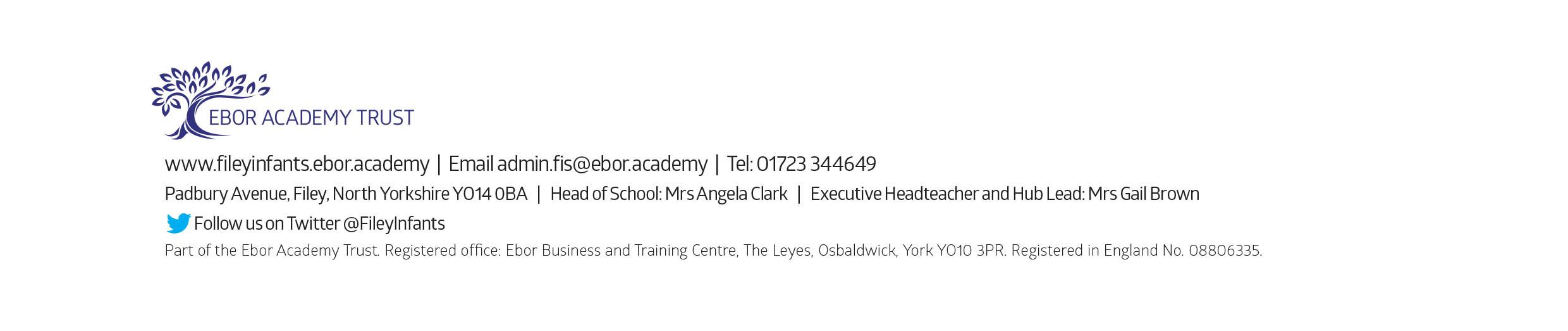 